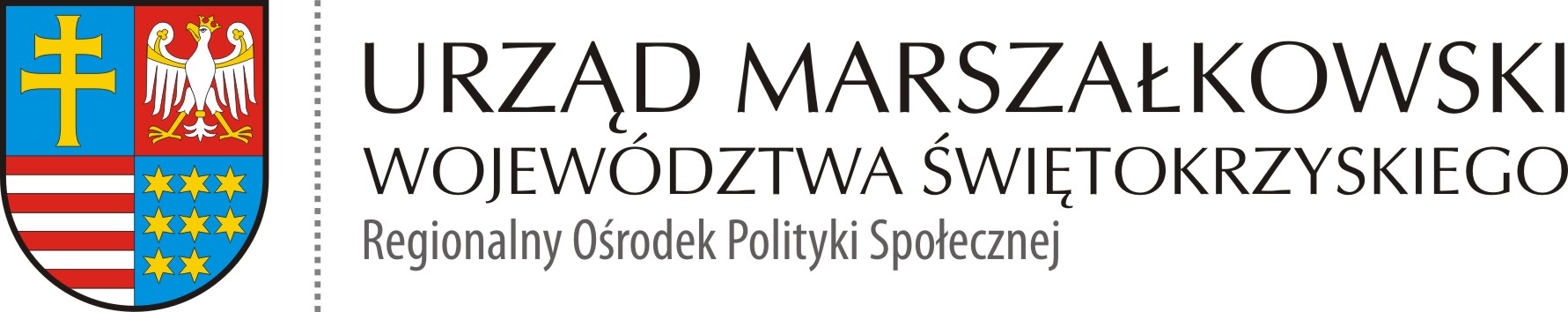 ROPS-II.052.2.4.2019                                                               Kielce, dnia 16.12.2019 r.ZAPYTANIE OFERTOWEI. ZAMAWIAJĄCYWojewództwo Świętokrzyskie – Urząd Marszałkowski Województwa ŚwiętokrzyskiegoAl. IX Wieków Kielc 3, 25-516 KielceNIP 9591506120Regon 291009337II. PRZEDMIOT ZAMÓWIENIA1.	Przedmiotem zamówienia jest dostawa artykułów spożywczych (w celu zapewnienia przerwy kawowej podczas spotkań diagnostycznych w gminach) w związku  z realizacją projektu partnerskiego pn. „Liderzy kooperacji" w ramach Programu Operacyjnego Wiedza Edukacja Rozwój - Działanie 2.5 "Skuteczna pomoc społeczna" - "Wypracowanie                            i wdrożenie modeli kooperacji pomiędzy instytucjami pomocy społecznej i integracji społecznej a podmiotami innych polityk sektorowych m.in. pomocy społecznej, edukacji, zdrowia, sądownictwa  i policji".Projekt jest realizowany w okresie od 01.04.2018 r. do 31.03.2021 r.	Celem głównym projektu pn. „Liderzy kooperacji" jest wypracowanie i wdrożenie modelu kooperacji pomiędzy instytucjami pomocy i integracji społecznej, a podmiotami innych polityk sektorowych istotnych z punktu widzenia włączenia społecznego i zwalczania ubóstwa dla gmin wiejskich na obszarze makroregionu tj. województw lubelskiego, mazowieckiego, podkarpackiego, podlaskiego i świętokrzyskiego.  Realizacja celu projektu wpłynie na: włączenie zasobów różnych sektorów tj. edukacji, ochrony zdrowia, policji, wymiaru sprawiedliwości, kultury, sportu i rekreacji w kompleksowe wsparcie osób, rodzin pozostających w trudnej życiowej sytuacji, wzrost wiedzy i umiejętności podmiotów pomocowych i sektorowych w zakresie efektywnej kooperacji, wzmocnienie potencjału instytucji działających na rzecz włączenia społecznego, profesjonalizację działań pomocowych i współpracy poprzez systemową kooperację, opracowanie instrumentu zapewniającego wielowymiarowe, systemowe wsparcie osób, rodzin pozostających w trudnej życiowej sytuacji w wypełnianiu ról i aktywności w lokalnych społecznościach, aktywizację społeczną i stworzenie możliwości usamodzielnienia osób i rodzin. Cel zostanie osiągnięty poprzez opracowanie oraz pilotażowe wdrożenie modelu kooperacji pomiędzy instytucjami pomocy i integracji społ., a podmiotami innych polityk sektorowych dla gmin wiejskich. Projekt przyczyni się do: doskonalenia kooperacji międzyinstytucjonalnej pomiędzy instytucjami pomocy i integracji społecznej, a podmiotami innych polityk sektorowych, wypracowania wielopłaszczyznowego modelu postępowania w procesie aktywizacji społecznej osób, rodzin pozostających w trudnej życiowej sytuacji.2.	Kod zamówienia CPV: 15000000-6 – Różne produkty spożywcze 3. 	OPIS PRZEDMIOTU ZAMÓWIENIAOferowane produkty muszą być wysokiej jakości. W ramach zamówienia Wykonawca zobowiązany jest do: dostarczenia wraz z wniesieniem artykułów spożywczych w oryginalnych opakowaniach do siedziby Zamawiającego w Kielcach: al. IX Wieków Kielc 3, Regionalny Ośrodek Polityki Społecznej, III piętro. pokój 337 (budynek C2);  natychmiastowej wymiany towaru na własny koszt w przypadku dostarczenia artykułów innych niż określone w zamówieniu lub nienależytej jakości;  realizowania dostawy po cenach jednostkowych zgodnie z ofertą. Odbiór zamówienia zostanie potwierdzony przez podpisanie protokołu zdawczo - odbiorczego przez przedstawiciela Zamawiającego oraz Wykonawcy (załącznik nr 1 do wzoru umowy – załącznik nr 2 niniejszego zapytania ofertowego).Zgodnie z kosztorysem wniosku o dofinansowanie projektu PO WER pn. „Liderzy kooperacji” cena  brutto  na realizację zamówienia – dostawa artykułów spożywczych na potrzebę organizacji przerwy kawowej podczas spotkań diagnostycznych w gminach nie może przekroczyć kwoty 1 800,00 zł brutto (słownie: jeden tysiąc osiemset złotych).III. TRYB UDZIELENIA ZAMÓWIENIAZ uwagi na fakt, że szacunkowa wartość zamówienia nie przekracza wartości 30 000,00 EUR, postępowanie prowadzone jest bez stosowania przepisów ustawy z dnia 29 stycznia 2004r. Prawo zamówień publicznych zgodnie z art. 4 pkt. 8 tej ustawy (tj. Dz. U. z 2019 r., poz. 1843 ).IV. MIEJSCE DOSTAWYUrząd Marszałkowski Województwa Świętokrzyskiego w KielcachRegionalny Ośrodek Polityki Społecznej Al. IX Wieków Kielc 325-516 KielceIII piętro, pokój 337 (budynek C2)Koszt dostawy pokrywa wykonawca i realizuje na własne ryzyko.V. WYMAGANIA WOBEC WYKONAWCY O udzielenie zamówienia mogą ubiegać się Wykonawcy, którzy posiadają odpowiednią wiedzę i doświadczenie niezbędne do wykonania zamówienia.VI. FORMA WSPÓŁPRACY Umowa VII. OPIS SPOSOBU PRZYGOTOWANIA OFERTY1. Każdy Wykonawca ma prawo złożyć tylko jedną ofertę.2. Ofertę należy sporządzić na formularzu ofertowym według wzoru stanowiącego Załącznik nr 1 do niniejszego zapytania ofertowego. W przygotowanej ofercie należy wskazać cenę netto i cenę brutto oraz wysokość podatku VAT. Wykonawca uwzględni w cenie wszelkie koszty realizacji przedmiotu zamówienia.3. Oferta powinna zostać podpisana przez osobę (osoby) uprawnioną do reprezentowania Wykonawcy i przesłana w formie wskazanej przez Zamawiającego w pkt. VIII niniejszego Zapytania ofertowego.4. Zamawiający nie dopuszcza składania ofert częściowych.	VIII. MIJESCE I TERMIN SKŁADANIA OFERT1. Ofertę należy przesłać w formie skanu za pomocą poczty elektronicznej na adres mailowy:marzena.bulinska@sejmik.kielce.pl lub dostarczyć osobiście na adres:Regionalny Ośrodek Polityki SpołecznejUrzędu Marszałkowskiego Województwa ŚwiętokrzyskiegoAl. IX Wieków Kielc 3, 25-516 Kielce, piętro 3 pok. 311.2. Oferty należy składać do dnia 09.01.2020 r. do godz. 14.003. Oferty złożone po terminie nie będą rozpatrywane.IX. KRYTERIA OCENY OFERTWybrana zostanie oferta, która uzyska najwyższą liczbę punktów.Kryteria wyboru oferty i ich znaczenie (ocena ofert nastąpi wg kryteriów opisanych poniżej):%=1 punktMaksymalna ilość punktów w ramach kryterium oceny jest równa określonej wadze kryterium w %. Punkty będą przyznawane poszczególnym ofertom wg następujących zasad:Opis sposobu dokonywania oceny kryterium:Kryterium „Cena brutto oferty” (C)   - waga 80%, liczone wg wzoru:Najniższa cena brutto spośród badanych ofert 	C =   --------------------------------------------------------------------- x 80Cena brutto badanej ofertygdzie 1 pkt = 1%Maksymalna liczba punktów jaką Wykonawca może uzyskać w niniejszym kryterium wynosi 80.Termin dostawy zamówienia (T) – 20%, liczony wg wzoru:    Tn 	T =   ---------------- x 100 pkt x20%   Togdzie 1 pkt = 1%Punktacja za termin dostawy zamówienia jest ustalona w sposób następujący: T- liczba punktów uzyskanych w kryterium „Termin dostawy zamówienia”Tn – liczba dni najkrótszego terminu dostawy artykułów spożywczych spośród złożonych ofertTo – liczba dni terminu dostawy artykułów spożywczych badanej ceny.Maksymalna liczba punktów jaką Wykonawca może uzyskać w niniejszym kryterium wynosi 20.Wynik punktowy: WP = C + T gdzie:WP  - wynik punktowyC - liczba punktów w kryterium „Cena”, wyliczona według wzoru z pkt  2 ppkt aT  – liczba punktów w kryterium „Termin dostawy zamówienie”, według zasad z pkt 2 ppkt bMaksymalna liczba punktów za w/w kryteria wynosi 100 punktów.Za najkorzystniejszą zostanie uznana oferta, która uzyska najwyższą łączną liczbę punktów (C + T) wyliczonych wg zasad, podanych powyżej.Wszystkie wyniki zostaną przez zamawiającego zaokrąglone, zgodnie z zasadami matematycznymi, z dokładnością do dwóch miejsc po przecinku.Jeżeli nie będzie można wybrać oferty najkorzystniejszej z uwagi na to, że dwie lub więcej ofert przedstawia taki sam bilans ceny i innych kryteriów oceny ofert, zamawiający spośród tych ofert wybierze ofertę z niższą ceną.X. INFORMACJE DODATKOWE1. Wykonawca może wprowadzić zmiany w złożonej ofercie lub ją wycofać, pod warunkiem, że uczyni to przed upływem terminu składania ofert. Zarówno zmiana jak i wycofanie oferty wymagają zachowania formy pisemnej.2. Zamawiający zastrzega sobie prawo zwrócenia się do Wykonawcy z prośbą o uzupełnienie złożonej oferty lub udzielenia wyjaśnień.3. Zamawiający o wyborze najkorzystniejszej oferty poinformuje wyłącznie Wykonawcę wybranego do realizacji Zamówienia.4. Wykonawca, którego oferta zostanie wybrana do realizacji zostanie o tym poinformowany w formie pisemnej lub drogą elektroniczną.5. Zamawiający zastrzega sobie możliwość wyboru kolejnej wśród najkorzystniejszych złożonych ofert, jeżeli Wykonawca, którego oferta zostanie wybrana, jako najkorzystniejsza uchyli się od realizacji Zamówienia.XI. KONTAKT Z ZAMAWIAJĄCYMW przypadku pytań związanych z zapytaniem ofertowym należy kontaktować się drogą mailową lub telefonicznie:Osoba upoważniona do kontaktu: Marzena Bulińska, telefon 41 342 14 93Adres e-mail: marzena.bulinska@sejmik.kielce.plXII. ZAŁĄCZNIKI Formularz ofertowy.Wzór umowy wraz z protokołem zdawczo – odbiorczym.Lp.Nazwa artykułuOpis artykułuIlość1Kawa rozpuszczalnaKawa rozpuszczalna, pakowana w szklane, szczelnie zamykane opakowanie 200g. Na opakowaniu w sposób widoczny umieszczona informacja o dacie przydatności do spożycia. Termin przydatności do spożycia nie krótszy niż 12 miesięcy. Jednostka sprzedaży opakowanie12 op.2Herbata czarna ekspresowaHerbata czarna ekspresowa pakowana w saszetkach w kształcie piramidy lub prostokąta, do jednokrotnego zaparzenia. Każda saszetka opatrzona w zawieszki ułatwiające zaparzanie, wyciąganie oraz usuwanie saszetek po ich zaparzeniu z naczynia. Herbata pakowana w pudełko, szczelnie zamykane i ofoliowane, zawierające minimum 100 saszetek herbaty. Na opakowaniu w sposób widoczny umieszczona informacja o dacie przydatności do spożycia. Termin przydatności do spożycia nie krótszy niż 12 miesięcy.Jednostka sprzedaży opakowanie12 op.3Herbata smakowa/owocowaekspresowaHerbata smakowa/owocowa ekspresowa różne smaki pakowana w saszetkach w kształcie prostokąta, do jednokrotnego zaparzenia. Każda saszetka opatrzona w zawieszki ułatwiające zaparzanie, wyciąganie oraz usuwanie saszetek po ich zaparzeniu z naczynia. Herbata pakowana w pudełko, szczelnie zamykane i ofoliowane, zawierające minimum 90 saszetek herbaty o różnych smakach (mix). Na opakowaniu w sposób widoczny umieszczona informacja o dacie przydatności do spożycia. Termin przydatności do spożycia nie krótszy niż 12 miesięcy.Jednostka sprzedaży opakowanie12 op.4CiastkaCiastka w opakowaniach 100g-250g (8 rodzajów) typu np.: kruche maślane/czekoladowe/kokosowe, ciastka biszkoptowe okrągłe z galaretką owocową jednostronnie oblane czekoladą, wafelki, słone krakersy, itp.Na opakowaniu w sposób widoczny umieszczona informacja o dacie przydatności do spożycia. Termin przydatności do spożycia nie krótszy niż 12 miesięcy.Jednostka sprzedaży opakowanie96 op.5Woda mineralna/źródlana niegazowanaWoda mineralna/źródlana niegazowana 0,5l, średnio zmineralizowana. Woda w butelce wykonanej z tworzywa sztucznego, zamykanej plastikową nakrętką. Butelki pakowane  w przezroczysta folię zgrzewną (tzw. zgrzewki). Na opakowaniu w sposób widoczny umieszczona informacja o dacie przydatności do spożycia. Termin przydatności do spożycia nie krótszy niż 12 miesięcy.Jednostka sprzedaży sztuka.192 szt.6Cukier w saszetkachCukier w saszetkach 1 kg (200 szt.) w kartonie ekspozycyjny  z wygodną, uchylną kieszenią. Na opakowaniu w sposób widoczny umieszczona informacja o dacie przydatności do spożycia. Termin przydatności do spożycia nie krótszy niż 12 miesięcy.Jednostka sprzedaży opakowanie12 op.Lp.KryteriumWaga (%)Maksymalna liczba punktów1Cena brutto oferty (C)80%802Termin dostawy zamówienia (T)20%20